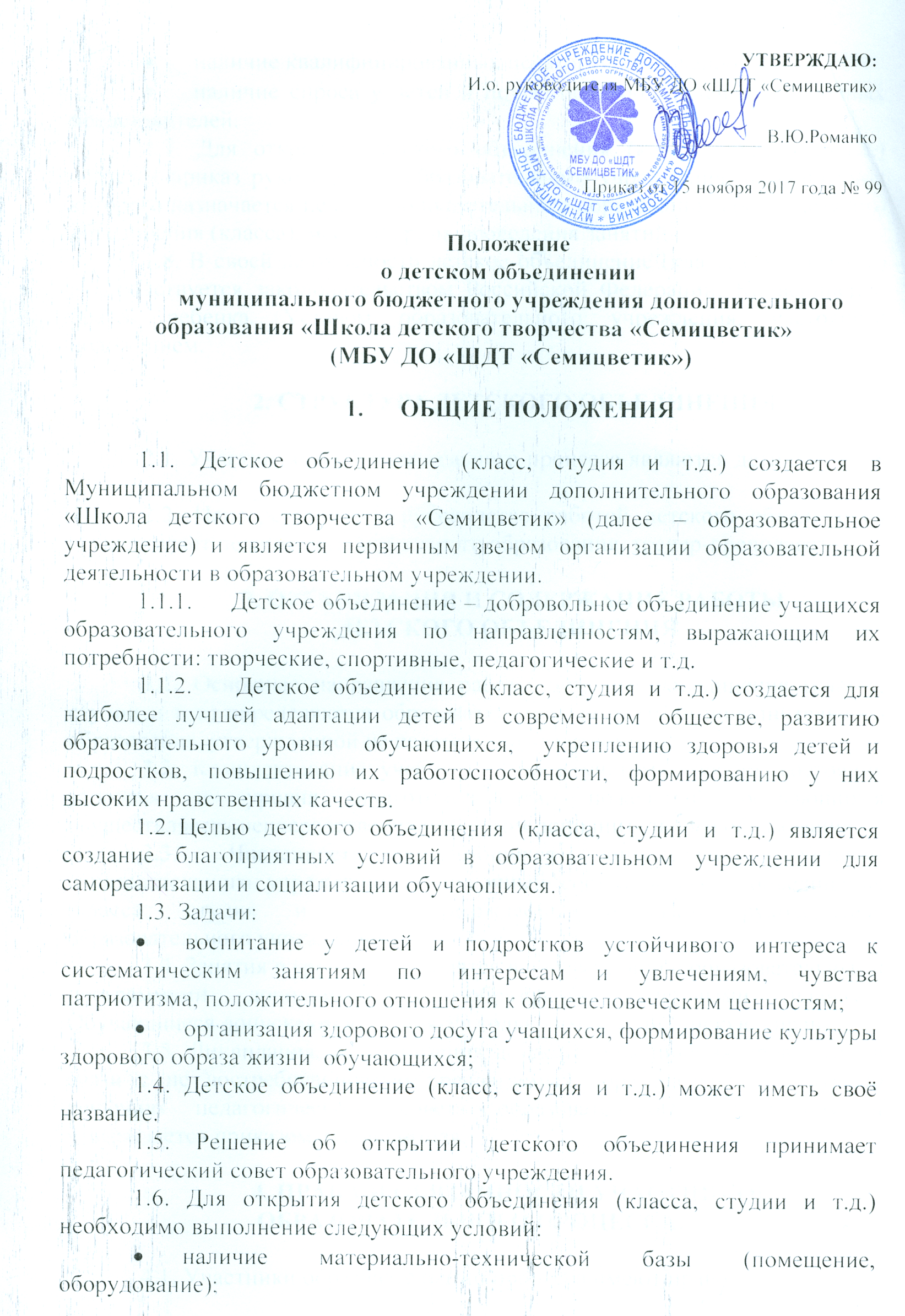 наличие квалифицированных педагогических кадров;наличие спроса у детей и подростков, родителей или законных представителей.1.7. Для открытия детского объединения (класса, студии и т.д.) издается приказ руководителя образовательного учреждения, на основании которого назначается педагог дополнительного образования, состав детского объединения (класса), место и время проведения занятий.1.8. В своей деятельности детское объединение (класс, студия и т.д.) руководствуется законодательством Российской Федерации, Конвенцией о правах ребенка, Уставом образовательного учреждения, настоящим положением.2. СТРУКТУРА ДЕТСКОГО ОБЪЕДИНЕНИЯ2.1. Участниками образовательного процесса являются дети с 4 до 18 лет.2.2. Непосредственное руководство работой детского объединения осуществляет педагог дополнительного образования, тренер-преподаватель.3. ОРГАНИЗАЦИЯ И СОДЕРЖАНИЕ РАБОТЫ ДЕТСКОГО ОБЪЕДИНЕНИЯ  3.1. Основные направления работы детского объединения (класса, студии и т.д.) определяются образовательной программой дополнительного образования, утвержденной на педагогическом совете.3.2. Комплектование учебных групп с учётом возраста, состояния здоровья и уровня подготовленности, пожеланий обучающихся осуществляется непосредственно педагогом дополнительного образования.3.3. Численность обучающихся определяется Уставом образовательного учреждения.  Списочный состав детского объединения (класса, студия и т.д.) утверждается приказом руководителя образовательного учреждения.3.4. Занятия в группах проводятся в соответствии с образовательными программами дополнительного образования, учебными планами. Обучающиеся допускаются на занятия только имея медицинскую справку. 3.5. Ликвидация, реорганизация детского объединения проводится в связи с не востребованностью предлагаемых образовательных услуг по решению педагогического совета образовательного учреждения и утверждается приказом руководителя.4. ПРАВА И ОБЯЗАННОСТИ УЧАСТНИКОВ ОБРАЗОВАТЕЛЬНОГО ПРОЦЕССА: 4.1. Участники образовательного процесса имеют право:выбирать объединение (класс, студия, секция и т.д.) в соответствии со своими интересами;бесплатно пользоваться инвентарем, оборудованием и сооружениями образовательного учреждения;получать консультации педагогов и администрации образовательного учреждения по вопросам образовательно-воспитательного процесса;вносить предложения в усовершенствование работы объединения (класса);участвовать в конкурсах, соревнованиях, смотрах и т.д.4.2. Участники образовательного процесса обязаны:соблюдать установленный в образовательном учреждении внутренний распорядок;соблюдать правила поведения обучающихся;бережно относиться к имуществу и инвентарю образовательного учреждения;показывать личный пример здорового образа жизни.5. ДОКУМЕНТАЦИЯ ДЕТСКОГО ОБЪЕДИНЕНИЯ (КЛАССА, СТУДИИ И Т.Д.):5.1. В документах детского объединения (класса, студия и т.д.)  должны присутствовать:общеобразовательная программа дополнительного образования;план  воспитательной работы; расписание занятий;журнал учёта посещаемости детского объединения (класса, студии и т.д.);копии полугодовых, годовых отчётов детского объединения (класса, студии и т.д.).